SCUOLA PRIMARIAA.S. 2020/2021Docente:_________________________Classe: _____    Sez. _______Plesso : _________________________Alunno: __________________Classe: _____    Sez. _______Disciplina/e: ____________________LIVELLO IN FASE DI PRIMA ACQUISIZIONE NEI SEGUENTI:Osservazione di Ulteriori Aspetti Significativi da approfondireTEMPI PREVISTILe attività, a breve termine, saranno realizzate secondo il seguente calendario:VERIFICA E VALUTAZIONE La valutazione terrà conto dei processi di crescita dell’alunno/degli alunni. Le unità di recupero, saranno documentate attraverso il registro elettronico e, sia in itinere (per tutto il corso del secondo quadrimestre) così come alla fine del percorso di recupero programmato, saranno previste delle prove di verifica strutturate.VERIFICA E VALUTAZIONE A BREVE TERMINELe verifiche saranno coerenti e adeguate a quanto proposto.Saranno attuate con modalità diverse, così da rilevare i livelli di apprendimento raggiunti, sotto forma di:▢  prove orali 	       ▢ prove scritte               ▢ prove grafiche            ▢  prove pratiche	▢  prove online                  ▢ conversazioni             ▢ test oggettivi ▢  esercitazioni individuali e collettive                      ▢ altro	INDICAZIONI GENERALI PER LA VERIFICA/VALUTAZIONE A LUNGO TERMINEValutare per formare (per orientare il processo di insegnamento-apprendimento);Valorizzare il processo di apprendimento dell’allievo e non valutare solo il prodotto/risultato;Predisporre verifiche scalari;Programmare e concordare con l’alunno le verifiche;Prevedere verifiche orali a compensazione di quelle scritte (soprattutto per la lingua straniera) se necessario;Favorire un clima di classe sereno e tranquillo;Rassicurare sulle conseguenze delle valutazioni.PROVE SCRITTEPredisporre verifiche scritte accessibili, brevi, strutturate, scalari;Facilitare la decodifica della consegna e del testo;Introdurre prove informatizzate (se necessario);Programmare tempi più lunghi per l’esecuzione delle prove.PROVE ORALIGestione dei tempi nelle verifiche orali.Valorizzazione del contenuto nell’esposizione orale, tenendo conto di eventuali difficoltà espositive.Melito di Porto Salvo,                                                                                                             IL DOCENTE___________________________STRATEGIEPER IL MIGLIORAMENTO DEGLI APPRENDIMENTIPER GLI ALUNNI CHE HANNO RIPORTATO LIVELLI IN FASE DI ACQUISIZIONE NEGLI SCRUTINI INTERMEDI.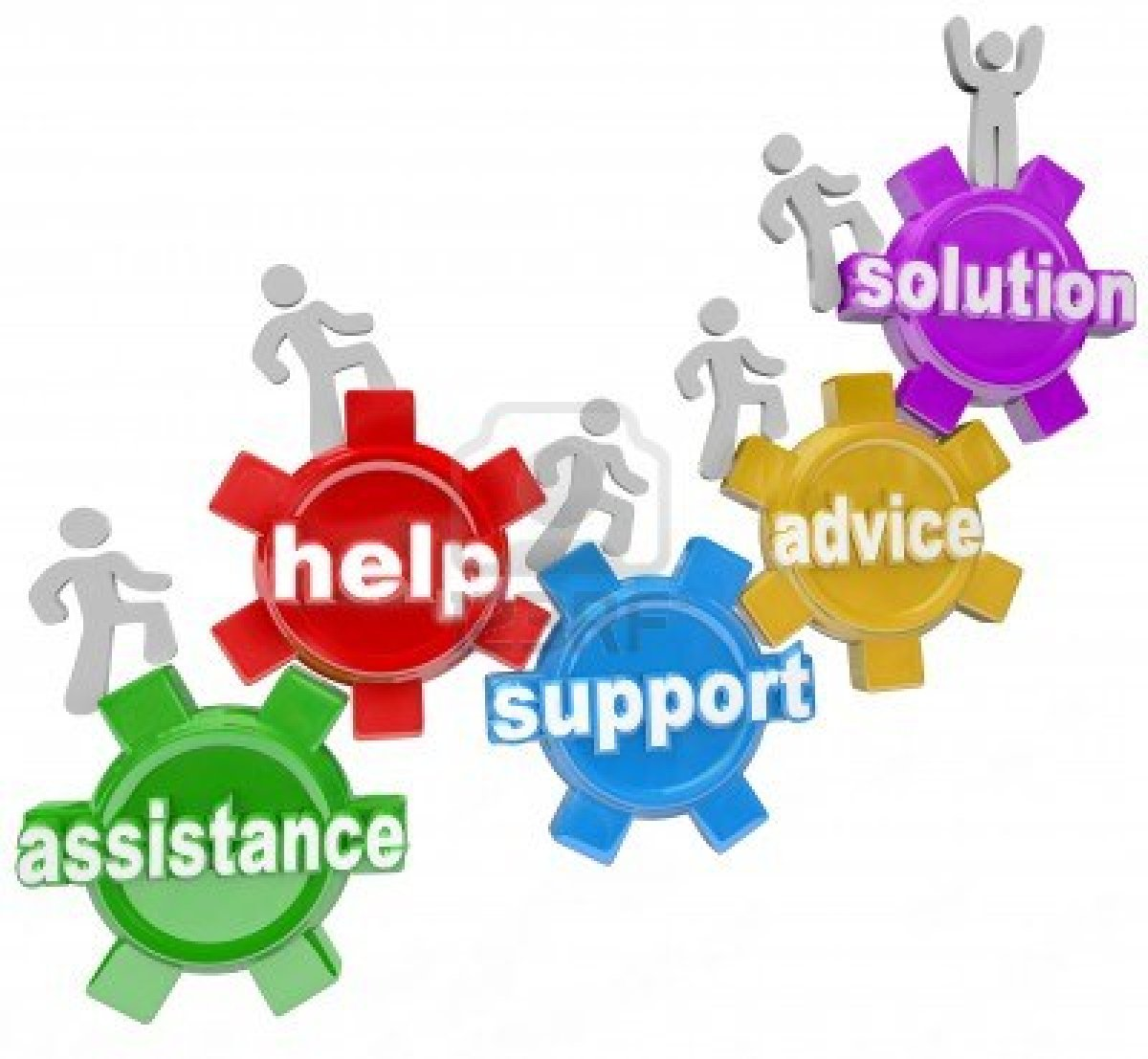 PIANO DI RECUPEROOBIETTIVI DI APPRENDIMENTO DEFINIZIONE OBIETTIVIOBIETTIVI DI APPRENDIMENTO DA CONSEGUIRE            CONTENUTI DA SVILUPPAREMOTIVAZIONE DEL MANCATO RAGGIUNGIMENTO DEL LIVELLOSINOScarsa applicazioneMancanza di motivazione per la disciplinaMancanza di interesseCarenza nell’attenzione e nella partecipazioneScarso impegnoLacune pregresse e/o nuove difficoltà presentate dalla disciplinaAssenzeAltro: …………………………………………………………………………………ASPETTI METODOLOGICI DA RECUPERARESìNoMetodo di studioLavoro a casaAttenzione in classeAltro: ……………………………………………………...................MOTIVAZIONE MOTIVAZIONE MOTIVAZIONE MOTIVAZIONE MOTIVAZIONE MOTIVAZIONE Partecipazione al dialogo educativoMolto  AdeguataMolto  AdeguataAdeguataPoco AdeguataNon adeguataConsapevolezza delle proprie difficoltà Molto  AdeguataMolto  AdeguataAdeguataPoco AdeguataNon adeguataConsapevolezza dei propri punti di forzaMolto  AdeguataMolto  AdeguataAdeguataPoco AdeguataNon adeguataAutostimaMolto  AdeguataMolto  AdeguataAdeguataPoco AdeguataNon adeguataATTEGGIAMENTI E COMPORTAMENTI RISCONTRABILI A SCUOLAATTEGGIAMENTI E COMPORTAMENTI RISCONTRABILI A SCUOLAATTEGGIAMENTI E COMPORTAMENTI RISCONTRABILI A SCUOLAATTEGGIAMENTI E COMPORTAMENTI RISCONTRABILI A SCUOLAATTEGGIAMENTI E COMPORTAMENTI RISCONTRABILI A SCUOLAATTEGGIAMENTI E COMPORTAMENTI RISCONTRABILI A SCUOLARegolarità frequenza scolasticaMolto  AdeguataAdeguataAdeguataPoco AdeguataNon adeguataAccettazione e rispetto delle regoleMolto  AdeguataAdeguataAdeguataPoco AdeguataNon adeguataRispetto degli impegni Molto  AdeguataAdeguataAdeguataPoco AdeguataNon adeguataAutonomia nel lavoro Molto  AdeguataAdeguataAdeguataPoco AdeguataNon adeguataSTRATEGIE UTILIZZATE DALL’ALUNNO NELLO STUDIO STRATEGIE UTILIZZATE DALL’ALUNNO NELLO STUDIO STRATEGIE UTILIZZATE DALL’ALUNNO NELLO STUDIO STRATEGIE UTILIZZATE DALL’ALUNNO NELLO STUDIO STRATEGIE UTILIZZATE DALL’ALUNNO NELLO STUDIO STRATEGIE UTILIZZATE DALL’ALUNNO NELLO STUDIO Sottolinea, identifica parole chiave EfficaceEfficaceEfficaceDa potenziareDa potenziareCostruisce schemi, mappe o diagrammiEfficaceEfficaceEfficaceDa potenziareDa potenziareUtilizza strumenti informatici (computer, correttore ortografico, software …)EfficaceEfficaceEfficaceDa potenziareDa potenziareUsa strategie di memorizzazione (immagini, colori, riquadrature, sottolineature, appunti …) EfficaceEfficaceEfficaceDa potenziareDa potenziareSi esprime in modo organicoEfficace Efficace Efficace Da potenziareDa potenziareProduce elaborati Corretti e completiCorretti e completiCorretti e completiPoco corretti e poco completiPoco corretti e poco completiAltro Segnare con una X ciò che si intende utilizzareSegnare con una X ciò che si intende utilizzareSegnare con una X ciò che si intende utilizzareMETODOLOGIE E STRATEGIELezione frontaleMETODOLOGIE E STRATEGIECooperative LearningMETODOLOGIE E STRATEGIEBrainstormingMETODOLOGIE E STRATEGIELezione con sussidi multimediali (video lezioni)METODOLOGIE E STRATEGIERecupero in itinere individuale e/o di gruppoMETODOLOGIE E STRATEGIEStorytellingMETODOLOGIE E STRATEGIERoleplayingMETODOLOGIE E STRATEGIEStrategie di comprensione del testoMETODOLOGIE E STRATEGIEElaborazione/uso di mappeMETODOLOGIE E STRATEGIEPercorsi metacognitiviMETODOLOGIE E STRATEGIEBrainstormingMETODOLOGIE E STRATEGIEProblem solvingMETODOLOGIE E STRATEGIEDiscussione guidataMETODOLOGIE E STRATEGIEAttività laboratorialiMETODOLOGIE E STRATEGIEPeer tutoringMetodo esperienzialeMetodo induttivoMetodo deduttivoAltro:MEZZI E STRUMENTIPiattaforma educativa MEZZI E STRUMENTILim e PC in presenza MEZZI E STRUMENTIMateriale audiovisivoMEZZI E STRUMENTILibro di testo MEZZI E STRUMENTIDispense e materiali forniti dal docenteMEZZI E STRUMENTIRiviste e/o dizionariMEZZI E STRUMENTIMappe concettualiMEZZI E STRUMENTIStrumenti di calcoloMEZZI E STRUMENTIMateriali/strumenti di laboratorioMEZZI E STRUMENTISoftware didatticiMEZZI E STRUMENTIVideolezioni registrateMEZZI E STRUMENTIMateriale multimediale prodotto dal docente o scaricato da fonti attendibiliMEZZI E STRUMENTIMateriale differenziatoMEZZI E STRUMENTIInterventi tempestivi in itinere durante le ore di insegnamentoMEZZI E STRUMENTIAltro:DataOra